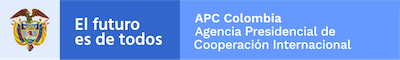 INFORME DE ATENCIÓN PQRSDPERIODO EVALUADO: MARZO DE 2022INTRODUCCIÓNLa Agencia Presidencial de Cooperación Internacional APC- Colombia, a través del Proceso de Gestión y Servicio al Ciudadano, mensualmente realiza seguimiento a las Peticiones, Quejas, Reclamos, Sugerencias y Denuncias (PQRSD), recibidas y atendidas por la entidad.Este informe se constituye en un insumo para la toma de decisiones ya que permite mejorar la gestión, prevenir situaciones generadoras de riesgos de corrupción y la identificación y promoción de oportunidades de integridad y transparencia en materia de servicio al ciudadano, que propendan en el mejoramiento continuo de la atención a las inquietudes presentadas por las partes interesadas.OBJETIVO:Realizar seguimiento y evaluación al tratamiento de las peticiones, quejas, reclamos, solicitudes de información, consultas, sugerencias y denuncias, con el fin de determinar el cumplimiento en la oportunidad de las respuestas y efectuar las recomendaciones que sean necesarias a los responsables de los procesos que conlleven al mejoramiento continuo de la Entidad.RESULTADOSDurante el mes de marzo de 2022, se recibieron cuarenta y nueve (54) Peticiones, Quejas, Reclamos, Sugerencias y Denuncias (PQRSD) de las cuales cuarenta y nueve 49 fueron atendidas y respondidas dentro del tiempo establecido por la resolución 1755 de 2015 y cinco (5) restantes se encuentran en trámite de respuesta porque se recibieron al final del mes y están dentro de los términos para ser atendidos.  Durante el periodo evaluado, no se presentaron quejas, reclamos, denuncias de corrupción, así mismo a ninguna las peticiones recibidas se le negó el derecho al acceso a la información de conformidad en lo establecido en el artículo 24 de la 1712 de 2014 “Toda persona tiene derecho a solicitar y recibir información de cualquier sujeto obligado, en la forma y condiciones que establece esta ley y la Constitución”.Durante el periodo evaluado, no se presentaron quejas, reclamos, denuncias de corrupción, así mismo a ninguna las peticiones recibidas se le negó el derecho al acceso a la información de conformidad en lo establecido en el artículo 24 de la 1712 de 2014 “Toda persona tiene derecho a solicitar y recibir información de cualquier sujeto obligado, en la forma y condiciones que establece esta ley y la Constitución”.CLASIFICACIÓN PQRSD POR DIRECCIÓNSolicitud de información referente a: Registro Esal, crear 3 donantes para ingresos del registro de donaciones internacionales no reembolsables, Propuesta de Proyecto Alianzas, solicitud de colaboración entre asociaciones, Solicitud de acompañamiento e información para Emprendimiento, Solicitud de Practicas, Hojas de Vida, Certificaciones laborales etc. Al realizar el análisis de las Direcciones que más recibieron y respondieron PQRSD durante el periodo se evidencio que la Dirección de Coordinación Interinstitucional de Cooperación DCI y Dirección de demanda de Cooperación Internacional fueran las que más tramitaron solicitudes.MEDIO DE RECEPCIÓN DE LAS PQRSDDurante el mes de marzo de 2022 se evidencio que ningún ciudadano utilizó el “Formulario Web de (PQRSD)” publicado en la página web de APC-Colombia para el envío de las PQRSD a la Entidad, esto con respecto al mes anterior, mientras que se observó en este periodo evaluado una preferencia del correo electrónico para el envió de la PQRSD al igual que en el mes de febrero. CONCLUSIONES Se evidenció que para el mes de marzo de 2022, el correo electrónico es el canal de contacto más usado por las partes interesadas para colocar las PQRSD.Durante el periodo evaluado la entidad dio cumplimiento a los tiempos de respuesta de conformidad a lo contemplado en la ley 1755 de 2015.PROCESO DE GESTIÓN DE SERVICIO AL CIUDADANO TIPOLOGIACANTIDAD RECIBIDACANTIDAD CONTESTADADPORCENTAJEINFORMACIÓN212143%ENTIDADES PUBLICA 8816%DERECHO DE PETICION DE INTERES GENERAL Y PARTICULAR171735%ENTES DE CONTROL 224%CONSULTA112%TOTAL4949100%NO. RADICADOFECHA DE RADICADOFECHA DE RESPUESTARADICADO DE RESPUESTATIEMPO DE RESPUESTA (DIAS HÁBILES)ESTADO  202214000015072022-03-01 12:41:472022-03-01 13:33:02 202220000063710Finalizado 202214000015172022-03-02 08:54:252022-03-08 17:07:40 202240000090312Finalizado 202214000015272022-03-02 09:07:082022-03-11 11:34:56 202220000103415Finalizado 202214000015372022-03-02 09:19:442022-03-18 16:42:41 202220000119918Finalizado 202214000015472022-03-02 16:27:042022-03-07 10:19:54 202240000072310Finalizado 202214000015572022-03-03 14:24:152022-03-04 07:40:16 202230000069010Finalizado 202214000015672022-03-03 14:35:312022-03-14 14:52:29 202220000110213Finalizado 202214000015772022-03-03 14:50:342022-03-23 09:43:35 202240000123616Finalizado 202214000015872022-03-03 15:08:182022-03-15 14:25:37 202220000114913Finalizado 202214000015972022-03-03 16:59:052022-03-11 17:21:19 202220000106814Finalizado 202214000016072022-03-04 12:25:212022-03-07 14:44:20 202220000073711Finalizado 202214000016172022-03-07 07:57:582022-03-08 13:16:19 202220000082911Finalizado 202214000016272022-03-07 08:10:522022-03-16 09:10:01 202230000115515Finalizado 202214000016372022-03-07 08:52:042022-03-09 11:48:12 202220000093112Finalizado 202214000016472022-03-08 08:18:242022-03-11 09:53:46 202220000099313Finalizado 202214000016572022-03-08 15:57:452022-03-30 17:10:29 202220000137119Finalizado 202214000016672022-03-08 16:36:572022-03-11 14:53:41 202220000104612Finalizado 202214000016772022-03-09 11:12:002022-03-10 11:52:00 202220000097211Finalizado 202214000016872022-03-09 15:07:482022-03-18 17:17:56 202220000120415Finalizado 202214000016972022-03-10 12:45:462022-03-15 09:07:14 202240000113510Finalizado 202214000017072022-03-10 15:30:132022-03-24 10:08:25 202240000126214Finalizado 202214000017172022-03-11 11:04:592022-03-25 08:45:35 202240000127914Finalizado 202214000017272022-03-11 11:27:542022-03-17 15:13:46 202240000117812Finalizado 202214000017372022-03-14 08:37:482022-03-23 17:30:36 202240000124914Finalizado 202214000017472022-03-18 11:58:482022-04-06 11:54:57 202240000152815Finalizado 202214000017572022-03-18 12:07:052022-04-01 08:25:27 202220000139614Finalizado 202214000017672022-03-18 12:11:282022-03-23 15:47:13 202220000124710Finalizado 202214000017772022-03-18 12:24:342022-03-25 13:34:54 202210000128812Finalizado 202214000017872022-03-18 12:58:122022-03-24 16:06:34 202220000127411Finalizado 202214000017972022-03-18 14:25:342022-03-30 10:24:29 202240000135912Finalizado 202214000018072022-03-18 15:04:412022-03-25 13:12:18 202220000128511Finalizado 202214000018272022-03-18 15:54:032022-03-25 13:39:42 202220000129011Finalizado 202214000018372022-03-18 16:22:042022-04-01 13:06:15 202240000142214Finalizado 202214000018472022-03-18 16:36:032022-03-30 08:21:03 202240000134412Finalizado 202214000018572022-03-18 17:03:322022-03-25 16:00:35 202240000129911Finalizado 202214000018672022-03-18 17:20:102022-03-28 15:26:47 202240000132010Finalizado 202214000018772022-03-22 14:48:082022-03-30 11:12:28 202220000136313Finalizado 202214000018872022-03-23 09:28:352022-03-25 16:14:45 202240000130012Finalizado 202214000018972022-03-25 10:01:412022-03-30 10:24:53 202240000136011Finalizado 202214000019072022-03-28 15:17:172022-03-29 12:20:25 202240000133610Finalizado 202214000019172022-03-28 16:05:122022-03-31 14:48:58 202220000138712Finalizado 202214000019272022-03-28 16:56:482022-03-31 15:34:28 202240000139112Finalizado 202214000019372022-03-30 11:13:302022-03-30 16:00:44 202250000042230Finalizado 202214000019572022-03-30 12:07:502022-04-07 11:15:22 202240000155213Finalizado 202214000019672022-03-30 12:56:352022-03-31 14:46:14 202240000138611Finalizado 202214000019772022-03-30 15:49:082022-04-04 12:05:37 202220000147610Finalizado 202214000019872022-03-30 16:17:022022-04-01 09:26:55 202220000140111Finalizado 202214000020172022-03-31 16:07:132022-04-05 08:17:59 202220000149810Finalizado 202214000020272022-03-31 16:21:452022-04-07 11:30:53 202240000155512FinalizadoRadicadoFecha de radicadoFecha de respuestaTiempo de respuesta (días hábiles)Radicado de respuestaEstado 202214000006272022-02-01 11:24:592022-02-02 10:20:420 20222000001481Finalizado 202214000006372022-02-01 11:46:312022-02-16 09:02:406 20222000003661Finalizado 202214000006472022-02-01 12:47:502022-02-11 16:48:046 20225000003161Finalizado 202214000006572022-02-01 16:30:352022-02-02 15:28:170 20222000001581Finalizado 202214000006672022-02-02 09:07:462022-02-18 08:35:027 20222000004141Finalizado 202214000006772022-02-02 09:29:422022-02-02 14:52:400 20222000001541Finalizado 202214000006872022-02-02 11:21:252022-02-03 11:06:480 20224000001661Finalizado 202214000006972022-02-02 16:43:072022-02-08 10:07:251 20223000002321Finalizado 202214000007072022-02-02 18:33:582022-02-08 09:15:001 20224000002251Finalizado 202214000007172022-02-03 15:41:112022-02-03 19:19:560 20225000001851Finalizado 202214000007272022-02-04 09:55:332022-02-18 14:38:406 20222000004271Finalizado 202214000007372022-02-04 12:11:122022-02-16 11:08:223 20222000003711Finalizado 202214000007472022-02-04 15:05:112022-02-07 10:41:552 20225000002021Finalizado 202214000007572022-02-04 15:55:502022-02-07 11:50:362 20224000002071Finalizado 202214000007672022-02-04 16:28:482022-02-16 10:10:123 20222000003701Finalizado 202214000007772022-02-04 16:57:352022-02-08 09:51:001 20223000002301Finalizado 202214000007872022-02-07 09:06:082022-02-08 09:17:211 20224000002261Finalizado 202214000007972022-02-07 13:12:012022-02-15 10:43:593 20223000003471Finalizado 202214000008072022-02-07 16:09:252022-02-16 11:20:204 20222000003721Finalizado 202214000008172022-02-07 16:14:032022-02-16 11:36:334 20222000003751Finalizado 202214000008272022-02-07 16:35:322022-02-16 11:43:104 20222000003761Finalizado 202214000008372022-02-07 17:08:102022-02-16 18:31:025 20225000004041Finalizado 202214000008472022-02-07 17:23:452022-02-11 11:45:453 20224000003011Finalizado 202214000008572022-02-08 15:39:3623/02/2022 9:1010 20221400000857Finalizado 202214000008672022-02-08 16:00:572022-02-18 09:26:155 20222000004161Finalizado 202214000008772022-02-08 16:24:142022-02-09 10:27:020 20222000002551Finalizado 202214000008872022-02-09 08:31:272022-02-10 14:45:231 20222000002871Finalizado 202214000008972022-02-09 09:18:372022-02-23 14:03:526 20222000005331Finalizado 202214000009072022-02-09 11:49:142022-02-18 10:14:434 20222000004181Finalizado 202214000009172022-02-09 12:25:282022-02-18 15:52:055 20222000004351Finalizado 202214000009272022-02-09 12:45:012022-02-10 16:47:361 20222000002931Finalizado 202214000009372022-02-09 12:55:162022-02-14 10:15:223 20222000003191Finalizado 202214000009472022-02-09 15:13:142022-02-14 10:15:22120222000003811Finalizado 202214000009572022-02-09 15:13:282022-02-14 10:15:22120222000003811Finalizado 202214000009672022-02-09 15:45:522022-02-09 16:23:400 20222000002671Finalizado 202214000009772022-02-09 16:04:312022-02-17 14:14:123 20222000004121Finalizado 202214000009872022-02-10 09:26:152022-02-15 16:01:031 20224000003631Finalizado202214000009972022-02-10 11:46:16 2022-02-11 12:04:14120225000003051 Finalizado 202214000010072022-02-10 15:49:362022-02-18 11:25:393 20222000004201Finalizado 202214000010172022-02-10 19:50:312022-02-11 12:13:010 20224000003061Finalizado 202214000010272022-02-11 11:22:192022-02-15 14:16:550 20225000003591Finalizado 202214000010372022-02-11 12:07:002022-02-15 11:08:421 20222000003541Finalizado 202214000010472022-02-11 14:24:222022-02-16 15:05:351 20222000003811Finalizado 202214000010572022-02-14 11:20:452022-02-22 09:09:37520222000004621Finalizado 202214000010672022-02-14 11:22:312022-02-22 09:09:37520222000004621Finalizado 202214000010772022-02-14 11:28:512022-02-22 09:09:373 20222000004621Finalizado 202214000010872022-02-14 12:00:452022-02-18 11:38:183 20222000004211Finalizado 202214000010972022-02-14 14:23:292022-02-18 16:34:294 20224000004361Finalizado 202214000011072022-02-14 14:59:452022-02-18 16:45:584 20224000004371Finalizado 202214000011172022-02-14 16:26:492022-02-15 10:50:350 20222000003501Finalizado 202214000011272022-02-14 16:49:272022-02-23 10:07:264 20222000005201Finalizado 202214000011372022-02-15 11:21:422022-02-16 13:03:131 20225000003771Finalizado 202214000011472022-02-15 11:35:012022-02-21 16:08:052 20222000004561Finalizado 202214000011572022-02-15 12:10:142022-02-24 15:08:165 20225000005911Finalizado 202214000011672022-02-15 15:05:492022-02-16 15:25:201 20222000003821Finalizado 202214000011772022-02-15 16:47:272022-02-18 11:12:032 20222000004191Finalizado 202214000011872022-02-16 10:07:002022-02-17 09:18:520 20224000004061Finalizado 202214000011972022-02-16 10:52:132022-02-21 15:48:391 20222000004551Finalizado 202214000012072022-02-16 12:28:112022-02-18 14:08:442 20222000004251Finalizado 202214000012172022-02-17 09:10:372022-02-25 07:52:253 20222000005951Finalizado 202214000012272022-02-17 12:03:072022-02-25 08:42:293 20222000005961Finalizado 202214000012372022-02-17 22:06:532022-03-07 14:03:385 20222000007351Finalizado 202214000012472022-02-18 11:50:272022-02-22 10:32:181 20223000004781Finalizado 202214000012572022-02-18 15:33:062022-03-07 17:42:255 20224000007541Finalizado 202214000012672022-02-18 16:40:032022-02-25 15:23:452 20224000000183Finalizado 202214000012772022-02-18 17:12:012022-02-18 17:18:290 20225000004381Finalizado 202214000012872022-02-18 18:05:352022-02-22 10:19:55120222000004761Finalizado 202214000012972022-02-18 18:06:072022-02-22 10:19:551 20222000004761Finalizado 202214000013072022-02-21 08:48:032022-02-22 16:10:371 20222000005141Finalizado 202214000013172022-02-21 09:13:252022-02-23 16:49:442 20222000005501Finalizado202214000013272022-02-21 10:57:392022-03-14 15:26:289 20222000011061Finalizado 202214000013372022-02-21 11:11:502022-02-24 10:41:202 20222000005731Finalizado 202214000013472022-02-21 14:39:362022-02-21 15:19:050 20222000004541Finalizado 202214000013572022-02-21 17:17:092022-02-28 10:41:282 20222000006121Finalizado 202214000013672022-02-23 15:55:112022-02-24 14:21:380 20223000005901Finalizado 202214000013772022-02-24 09:17:222022-02-25 14:08:171 20222000006061Finalizado 202214000013872022-02-24 09:37:022022-03-03 07:39:302 20222000006741Finalizado 202214000013972022-02-24 18:15:372022-03-03 07:39:304 20222000006741Finalizado 202214000014072022-02-24 18:25:412022-03-11 10:48:221020225000009511Finalizado 202214000014172022-02-24 18:37:432022-03-11 10:48:221020225000009781Finalizado 202214000014272022-02-25 12:56:262022-03-08 10:37:292 20224000007851Finalizado 202214000014372022-02-25 13:25:242022-02-28 14:40:531 20224000006141Finalizado 202214000014472022-02-28 08:03:222022-03-08 14:18:004 20225000008491Finalizado 202214000014572022-02-28 08:03:462022-03-08 15:06:094 20225000008611Finalizado 202214000014672022-02-28 10:01:422022-03-07 10:16:283 20224000007201Finalizado 202214000014772022-02-28 10:55:262022-03-15 10:34:346 20222000011431Finalizado 202214000014872022-02-28 11:32:492022-03-14 11:14:345 20222000010871Finalizado 202214000014972022-02-28 14:18:482022-03-11 10:48:226 20224000010171FinalizadoDIRECCIÓNTOTAL%Dirección de Demanda de Cooperación Internacional2143%Dirección de Coordinación Interinstitucional de Cooperación DCI2449%Dirección Administrativa y Financiera Grupo de Talento Humano12%Dirección de Oferta de Cooperación Internacional24%Dirección General 12%TOTAL49100%MEDIO DE RECEPCIÓNFEBRERO 2022%MARZO%Formulario Web  PQRSD1011%00%Correo7889%49100%TOTAL88100%49100%